CDIP/26/6ОРИГИНАЛ: АНГЛИЙСКИЙДАТА: 5 мая 2021 г.Комитет по развитию и интеллектуальной собственности (КРИС)Двадцать шестая сессия
Женева, 26–30 июля 2021 г.БУДУЩИЕ ВЕБИНАРЫДокумент подготовлен СекретариатомКомитет по развитию и интеллектуальной собственности (КРИС) на своей двадцать пятой сессии, состоявшейся 9–13 ноября 2020 г., при обсуждении отчета о вебинарах по вопросам оказания технической помощи» (CDIP/25/3) и отчета об оценке вебинаров ВОИС по вопросам оказания технической помощи (CDIP/25/4) принял следующее решение, содержащееся в пункте 7 резюме Председателя:«секретариату КРИС надлежит продолжить проводить вебинары с учетом рекомендаций, сформулированных в документе CDIP/25/4, и замечаний, высказанных государствами-членами».По пункту повестки дня «Дальнейшая работа» на двадцать пятой сессии КРИС принял решение о том, что Секретариат представит документ на следующей сессии, с тем чтобы запросить у государств-членов указания относительно стратегии проведения будущих вебинаров.Настоящий документ содержит предлагаемую стратегию Секретариата по организации будущих вебинаров.  Представлены два подхода к выбору тем и определению других аспектов.ПРИНЦИПЫ, КОТОРЫМИ предлагается РУКОВОДСТВОВАТЬСЯ ПРИ ПРОВЕДЕНИИ БУДУЩИХ ВЕБИНАРОВПри организации будущих вебинаров предлагается руководствоваться следующими принципами, которые вытекают из замечаний и рекомендаций эксперта по оценке, отзывов, полученных от государств-членов в ходе обсуждения документов CDIP/25/3 и CDIP/25/4 на двадцать пятой сессии КРИС, и собственного опыта Секретариата в ходе экспериментального этапа проведения вебинаров:Расширение участия государств-членов.  Государства-члены должны принимать активное участие в вебинарах, в том числе в определении их целей, выборе тем и распространении информации о них среди целевой аудитории на своей территории.Учет потребностей и интересов.  Каждый вебинар должен быть ориентирован на определенный регион и/или должен проводиться на определенном языке, с тем чтобы обеспечить учет различных потребностей и интересов государств-членов при проведении мероприятий.  Если конкретная тема представляет интерес для более широкой аудитории, вебинар может быть проведен для более чем одного региона и/или на разных языках.Применение поступательного подхода и расширение сферы охвата.  При выборе тем вебинаров следует придерживаться поступательного подхода, когда каждый новый вебинар основывается на информации, рассмотренной в ходе предыдущих вебинаров, и на обсуждениях, состоявшихся в ходе предыдущих вебинаров.  Тематическую сферу охвата следует расширить, не ограничиваясь лишь оказанием технической помощи, с тем чтобы вебинары не утратили актуальность.Выделение достаточного количества времени и достаточного объема ресурсов.  Количество и периодичность проведения вебинаров должны быть реалистичными с учетом имеющихся людских и финансовых ресурсов, выделяемых на организацию и продвижение вебинаров.  В принципе, следует проводить не более шести вебинаров в год.Обеспечение дополняющего характера.  Вебинары должны дополнять страновую деятельность Организации.  Отдел координации деятельности в рамках Повестки дня в области развития (ОКПДР) должен стремиться избегать дублирования работы, выполняемой другими отделами ВОИС, и искать возможности для достижения синергии и для сотрудничества с соответствующими отделами.Расширение взаимодействия с аудиторией.  Следует укреплять взаимодействие между участниками путем использования отдельной веб-страницы, посвященной вебинарам по оказанию технической помощи, в качестве площадки для обмена знаниями.СТРАТЕГИЯ ПРОВЕДЕНИЯ БУДУЩИХ ВЕБИНАРОВПРОЦЕДУРА ВЫБОРА ТЕМНиже для рассмотрения Комитетом предлагается два возможных варианта процедуры выбора тем вебинаров.Вариант I: по запросу государств-членовДля обеспечения того, чтобы вебинары проводились по инициативе государств-членов и с учетом потребностей и интересов каждого региона, они будут проводиться по запросу государств-членов.  Ежегодно во втором полугодии Секретариат предлагает государствам-членам представить свои заявки на проведение вебинаров на следующий год.Группы государств-членов или отдельные государства-члены подают свои заявки в Секретариат через координаторов региональных групп.  Предложения могут включать как один вебинар, так и серию вебинаров в соответствии с поступательным подходом.  В заявках должны быть указаны цели предлагаемого(ых) вебинара(ов), целевая(ые) аудитория(и), тема(ы) и язык(и).После получения заявок Секретариат анализирует их и принимает решение о тематике вебинаров на следующий год, а также об их распределении по регионам/языкам.  В случае необходимости Секретариат может запросить разъяснения у государства-члена (государств-членов), предложившего (предложивших) провести тот или иной вебинар.  Секретариат будет стремиться учитывать все предложения государств-членов, насколько это возможно в свете поступивших заявок и имеющихся людских и финансовых ресурсов.  Если поступает слишком много заявок, при отборе заявок приоритет отдается темам, подпадающим под сферу охвата, описанную ниже, при этом должно быть обеспечено проведение по меньшей мере одного вебинара в каждом из регионов, от которых поступило предложение. На веб-странице, посвященной вебинарам по вопросам технической помощи, публикуется перечень тем с указанием уже проведенных вебинаров, планируемых к проведению вебинаров, а также других предложений, вебинары по которым находятся в процессе подготовки.  Этот перечень мог бы использоваться государствами-членами в качестве основы для подготовки предложений о проведении вебинаров в последующие годы.Затем Секретариат начинает процесс организации каждого вебинара, определяя внутреннего или внешнего эксперта, который будет его проводить, и принимая необходимые меры по материально-техническому обеспечению.После каждого вебинара Секретариат собирает отзывы эксперта и участников, включая предложения относительно будущих тем.  Эта информация будет доступна для государств-членов, желающих внести новые предложения, на веб-странице, посвященной вебинарам по вопросам технической помощи, вместе с другой соответствующей информацией (см. раздел Е ниже).Вариант II: на основе предложения СекретариатаЕжегодно во втором полугодии Секретариат представляет государствам-членам через координаторов региональных групп перечень тем, предлагаемых для проведения вебинаров на следующий год, с указанием цели(ей) и целевой(ых) аудитории(ий).Затем координаторам региональных групп предлагается проинформировать Секретариат о том, заинтересована ли их группа в проведении вебинара по какой-либо из предложенных тем или желает ли их группа представить альтернативное предложение.После получения Секретариатом ответов от координаторов региональных групп составляется окончательный перечень тем для проведения вебинаров в следующем году с указанием языка(ов)/региона(ов).  Перечень тем публикуется на веб-странице, посвященной вебинарам по вопросам технической помощи, с указанием уже проведенных вебинаров, планируемых к проведению вебинаров, а также других предложений, вебинары по которым находятся в процессе подготовки.  Этот перечень мог бы использоваться в качестве основы для подготовки предложений о проведении вебинаров в последующие годы.Затем Секретариат начинает процесс организации каждого вебинара, определяя внутреннего или внешнего эксперта, который будет его проводить, и принимая необходимые меры по материально-техническому обеспечению.После каждого вебинара Секретариат собирает отзывы эксперта и участников, включая предложения относительно будущих тем.  Секретариат анализирует предложения и добавляет в вышеупомянутый перечень темы, связанные со сферой охвата и целями вебинаров. Этот перечень размещается на веб-странице, посвященной вебинарам по вопросам технической помощи, вместе с другой соответствующей информацией (см. раздел Е ниже).СФЕРА ОХВАТАКак подчеркивается в отчете об оценке и вновь отмечается в принципах, изложенных выше, сферу охвата будущих вебинаров следует расширить таким образом, чтобы охватить темы, выходящие за рамки оказания технической помощи, поскольку масштаб и объем обсуждений, которые могут быть проведены по этой теме, ограничены.  Вместе с тем содержание вебинаров должно оставаться актуальным с точки зрения мандата КРИС и Повестки дня в области развития (ПДР).В качестве примера, будущие вебинары можно было бы посвятить:обсуждениям в рамках подготовки к предстоящим международным конференциям по ИС и развитию, чтобы дополнить эти обсуждения и повысить степень информированности заинтересованных сторон о ходе их проведения.  Вебинары можно было бы организовать в преддверии той или иной конференции для обсуждения вопросов, относящихся к соответствующим темам.  Результаты этих обсуждений можно было бы использовать в рамках предстоящей конференции, например путем предоставления видеозаписей вебинаров зарегистрированным участникам конференции или путем представления отзывов участников вебинаров докладчикам конференции;рассмотрению тем, которые лежат в основе обсуждений по пункту повестки дня Комитета «ИС и развитие».  Такие мероприятия можно было бы проводить: (i) до сессии КРИС с целью дополнить обсуждения и способствовать подготовке государств-членов к рассмотрению указанной темы; и/или (ii) после сессии КРИС для принятия последующих мер по результатам обмена мнениями и для обеспечения того, чтобы обмен мнениями оставался продуктивным.  Перечень тем, касающихся ИС и развития, доступен на веб-странице, посвященной ПДР, и регулярно обновляется;брифингам и презентациям по проектам ПДР и их результатам в целях повышения осведомленности о них и распространения среди соответствующих заинтересованных сторон исследований и других материалов, подготовленных в рамках проектов ПДР.  Брифинги будут проводиться соответствующими сотрудниками ВОИС, экспертами, принимавшими участие в проектах, или представителями государств-членов, желающими поделиться накопленным опытом и извлеченными уроками;обсуждению идей о возможной будущей деятельности или предложений по проектам ПДР в целях дальнейшей реализации рекомендаций, сформулированных в ПДР.  Государства-члены могли бы использовать этот форум в качестве площадки для неофициального обсуждения своих предложений, получения замечаний и комментариев от других государств-членов, экспертов и/или сотрудников ВОИС в целях доработки своих предложений перед их представлением КРИС.  Такой подход на основе сотрудничества мог бы улучшить процесс подготовки предложений по проектам и мероприятиям;обмену идеями относительно новых видов деятельности ВОИС по оказанию технической помощи и укреплению потенциала, таких как оказание содействия в достижении целей в области устойчивого развития, или относительно возможностей для улучшений текущей деятельности.  Такие обсуждения могли бы послужить основой для будущей деятельности Организации в области сотрудничества в целях развития;обмену информацией об извлеченных уроках и передовом опыте развивающихся стран в адаптации системы ИС к их меняющимся потребностям.  Государства-члены могли бы использовать эту площадку для обмена опытом в области разработки связанных с ИС политики и инициатив, отвечающих их потребностям и интересам с точки зрения социально-экономического развития и развития человеческого потенциала;обсуждению новых проблем, с которыми сталкиваются государства-члены в области ИС, в целях изучения вопроса о том, каким образом ПДР может оказаться полезной и, в частности, в каком направлении должна продвигаться работа по выполнению рекомендаций ПДР, чтобы оставаться актуальной и полезной для решения этих новых проблем.Как уже было сказано выше, по мере возможности, выбор тем будет осуществляться на основе поступательного подхода, когда каждая тема выбирается с учетом информации, рассмотренной в ходе предыдущих вебинаров, и обсуждений, состоявшихся в ходе предыдущих вебинаров.  Например, если вебинар проводился по завершенным проектам ПДР, то на следующем вебинаре можно рассмотреть идеи для будущих проектов ПДР по аналогичным темам.  Очевидно, что, как только конкретная тема будет рассмотрена в достаточной степени, начинается новая серия вебинаров, не зависящая от предыдущей.ПЛАТФОРМА И СТРУКТУРАВебинары будут организовываться ОКПДР в тесной координации с соответствующими отделами/секторами ВОИС, в частности с другими отделами в рамках Сектора регионального и национального развития, внешними бюро ВОИС, Отделом распространения информации и цифрового контента, Департаментом информационно-коммуникационных технологий и Отделом новостей и СМИ. Вебинары будут проводиться при помощи программного обеспечения, используемого ВОИС для подобного рода деятельности.При наличии технической возможности вебинары будут проводиться в интерактивном режиме и будут иметь следующую базовую структуру: выступление эксперта, после которого следуют вопросы и ответы.  В качестве альтернативы выступление эксперта может быть предварительно записано и предоставлено участникам с последующим проведением мероприятия в формате «вопросы и ответы» в интерактивном режиме.ПРОДВИЖЕНИЕВ целях информирования широкой аудитории и привлечения максимального числа участников продвижением будут заниматься совместно Секретариат и соответствующие государства-члены.  В качестве первого шага на этапе планирования вебинаров будет определена целевая аудитория в соответствии с поставленными целями и выбранной темой.  Эта работа будет проводиться внесшим предложение государством-членом (внесшими предложение государствами-членами) в случае варианта I выше или Секретариатом в случае варианта II.  Независимо от выбранного варианта, после начала процесса организации каждого вебинара Секретариат и соответствующее государство-член (соответствующие государства-члены) будут работать сообща, чтобы детально определить целевую аудиторию, а также принять решение о необходимой стратегии продвижения вебинара среди каждой группы потенциальных участников.Продвижение мероприятия будет осуществляться как ВОИС, так и государствами-членами посредством коммуникаций по электронной почте, веб-страниц соответствующих учреждений (ВОИС, ведомств ИС и т.д.), а также через социальные сети.  Участники предыдущих вебинаров будут получать информацию о последующих вебинарах с целью создания и расширения сети участников.ПОСЛЕДУЮЩАЯ ДЕЯТЕЛЬНОСТЬПосле каждого вебинара на существующей веб-странице, посвященной вебинарам по вопросам технической помощи, размещаются видеозапись, слайды и краткое резюме вебинара.  Эта веб-страница будет также использоваться в качестве площадки для обмена знаниями, где Секретариат будет размещать ответы на вопросы, которые из-за нехватки времени могли остаться без ответа во время вебинаров.Секретариат будет ежегодно отчитываться перед КРИС о проведенных вебинарах в рамках существующих механизмов отчетности (например, в рамках отчета Генерального директора, отчетов о ходе реализации проектов).ПОТРЕБНОСТИ В РЕСУРСАХМогут потребоваться дополнительные людские ресурсы в зависимости от рабочей нагрузки ОКПДР.  Как и на экспериментальном этапе организации вебинаров, другие расходы будут связаны с привлечением внешних экспертов для проведения вебинаров и оплатой расходов на конференционное обслуживание.КРИС предлагается принять к сведению информацию, содержащуюся в настоящем документе.[Конец документа]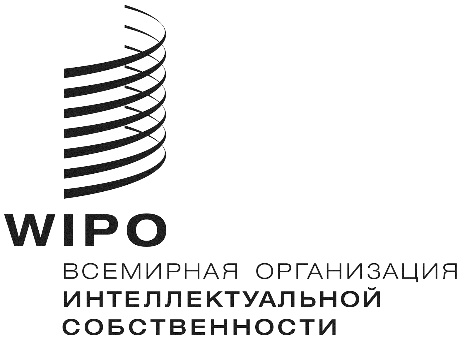 R